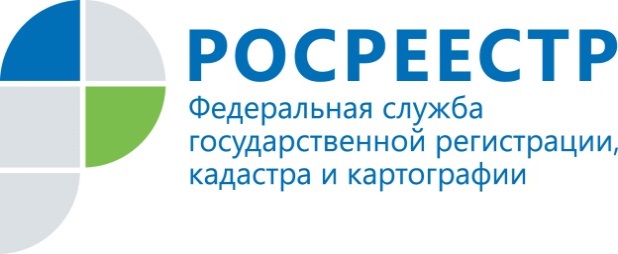 Пресс-релиз Росреестр Татарстана зафиксировал значительный рост спроса на новостройкиЕсли в мае текущего года Управлением Росреестра по Республике Татарстан было зарегистрировано 1318 договоров долевого участия, то в июне- 2752! Всего же за шесть месяцев  текущего года зарегистрировано 10 759 договоров участия в долевом строительстве, что на 23,4% больше аналогичного периода прошлого года: тогда за первое полугодие было зарегистрировано 8 722 договора долевого участия. Если говорить о других показателях, характеризующих ситуацию на татарстанском рынке недвижимости, то она выглядит следующим образом: с начала 2019 года Росреестром Татарстана зарегистрировано 30 373 договоров купли-продажи жилых помещений; 4 682 – нежилых помещений и 18  629 – земельных участков.  По Казани эти показатели составили:  10 125,   2 125 и 4 810. Всего в Татарстане зарегистрировано 54 208 договоров купли-продажи, в Казани – 17 452.Что касается сделок по ипотечному кредитованию, то за 6 месяцев 2019 года их зарегистрировано 33 702 (в Казани – 13 109), в том числе на жилые помещения – 24 051, (в Казани – 9 650);   на нежилые – 1 880 (в Казани – 320), на земельные участки – 7  771 (в Казани -  3 139). Контакты для СМИПресс-служба Росреестра Татарстана+8 843 255 25 10